INFORME DE AVANCE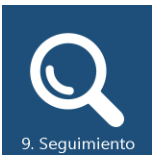 SEGUIMIENTOSEGUIMIENTOPROYECTONombre del proyectoPM Nombre del Director de ProyectoFECHAFecha del informe% COMPLETADO0% a 100%FINALIZADOSí o NoÚLTIMOS AVANCESDescripción general  INDICADORESIdentificar estado y resultado de los indicadores a la fecha del informe.HITOS CUMPLIDOSIndicar qué hitos se concretaron y qué paquetes de trabajo del EDT se lograron terminar.ACTIVIDADES RETRASADASDesvíos de fechas reales vs. línea base.COMPRASEstado de las contratacionesRIESGOSSe completa sólo si se generó alguna evidencia.PROBLEMASPROBLEMASNOMBRE DEL PROBLEMAIdentificaciónDESCRIPCIÓN DEL PROBLEMADetalleIMPACTO SOBRE EL PROYECTOAlcance – Tiempo - CostoACCIÓN PREVENTIVA / CORECTIVADescribir soluciónFECHA ESPERADA DE SOLUCIÓNdd/mm/aaaaÚLTIMOS AVANCESDescripción general  ESTADOSolucionado - Pendiente - VencidoFECHA DE ESTADO DEL PRBBLEMAdd/mm/aaaaLECCIONES APRENDIDASNombre de Lección – Identificar si impactó en el Alcance, Tiempo y/o Costo – Descripción de la Lección.IMÁGENESMaterial ilustrativo de los avances e hitos que sea relevante incluir.